乌丹二中2020——2021高一上学期期中数学考试卷考试时间：100分钟；学校：___________姓名：___________班级：___________考号：___________
分卷I一、单选题(注释)(共12题；共60分)1、已知集合M={x|-1<x<2},N={x|1≤x≤3},则M∩N=
A. (-1,3]
B. (-1,2]
C. [1,2)
D. (2,3]2、设全集U=R,集合A={x|x-1≤0},集合B={x|x2-x-6<0},则下图中阴影部分表示的集合为

A. {x|x<3}
B. {x|-3<x≤1}
C. {x|x<2}
D. {x|-2<x≤1}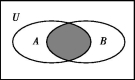 3、已知集合A={-1,0,1,2},集合B={y|y=2x-3,x∈A},则A∩B=
A. {-1,0,1}
B. {-1,1}
C. {-1,1,2}
D. {0,1,2}4、下列图象中不能作为函数图象的是
A. 
B. 
C. 
D. 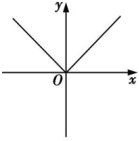 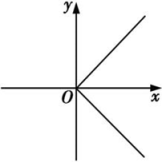 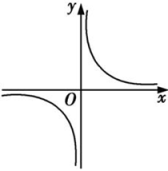 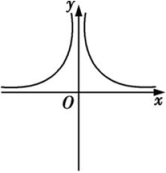 5、设f，g都是由A到A的映射，其对应法则如下表.映射f的对应法则如下：映射g的对应法则如下：则f[g(1)]=(　　)
A. 1
B. 2
C. 3
D. 46、函数y=x+ 的图象是(　　)
A.  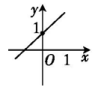 
B.  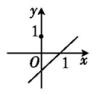 
C.  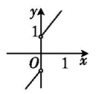 
D.  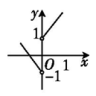 7、已知函数f(x)，g(x)分别由下表给出： 则f(g(3))=(　　)
A. 0
B. 1
C. 2
D. 38、函数g(x)=x2-4x+3在区间(1，4]上的值域是(　　)
A. [-1，+∞)
B. [0，3]
C. (-1，3]
D. [-1，3] 9、若函数f(x)在R上是减函数，且f(x)>f(1)，则x的取值范围是(　　)
A. (-∞，1)
B. (-1，+∞)
C. (-1，1)
D. (-∞，-1) ∪[1，+∞) 10、已知f(x)是定义在R上的奇函数，当x 0时，f(x)=x2-2x，则f(x)在R上的表达式是(　　)
A. f(x)=x(|x|-2)
B. f(x)=x(|x|+2)
C. f(x)=|x|(x-2)
D. f(x)=x(x-2) 11、下列说法错误的是
A. 若函数y=f(x+a)是偶函数,则函数y=f(x)关于直线x=a对称
B. 定义域关于原点对称是函数具有奇偶性的一个必要条件
C. 已知函数y=f(x)是定义在R上的偶函数,若在(-∞,0)上是减函数,则在(0,+∞)上是增函数
D. 若函数f(x)是奇函数,则必有f(0)=012、已知 分别是定义在 上的偶函数和奇函数，且 ，则 
A. 
B. 
C. 
D. 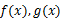 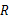 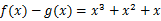 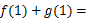 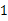 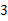 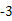 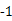 分卷II二、填空题(共4题；共20分)13、设全集U=R，集合A={x|2<x≤5}，则∁UA=　　　　. 14、已知函数f(x)= 则不等式f(x) -1的解集是　　　　. 15、已知函数f(x)=x2-2ax-3在区间[1，2]上具有单调性，则实数a的取值范围为　　　　. 16、若函数f(x)=(k-2)x2+(k-1)x+3是偶函数，则f(x)的递减区间是　　　　. 三、解答题(共6题；共70分)17、(10分)已知全集U=R，集合A={x|﹣2≤x≤3}，B={x|x＜﹣1或x＞4}，
(1) 求A∪B；   

(2) A∩（∁ UB）．
18、(12分)设全集U=R，集合P={x|-1<x≤0}，Q={x|x2-3x-4=0}. (1)求：P∩Q，P∪Q.(2)求：(∁RP)∩Q，(∁RP)∪Q.19、(12分)(1)已知f(x)=2x-3，x∈{0，1，2，3}，求f(x)的值域；(2)已知f(x)=3x+4的值域为{y|-2 y 4}，求此函数的定义域.20、(12分)已知f(x)=(1)若f(a)=4,且a>0,求实数a的值;(2)求f的值.21、(12分)已知函数f(x)=ax+ ，且f(1)=5，f(2)=4. (1)求实数a，b的值；(2)证明：函数f(x)在区间(-∞，-2]上单调递增.22、(12分)已知偶函数f(x)在区间[0，+∞)上单调递增，求满足f(2x-1)<f( )的x的取值范围.乌丹二中2020——2021高一上学期期中数学考试卷答案解析1.C
因为M={x|-1<x<2},N={x|1≤x≤3},所以M∩N={x|1≤x<2},故选C.
2.D
依题意得A={x|x≤1},B={x|-2<x<3},则阴影部分表示的集合为A∩B={x|-2<x≤1},故选D.
3.B
由题意,得B={-5,-3,-1,1},所以A∩B={-1,1},故选B.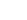 
4.B
当x>0时,B中的图象与垂直于x轴的直线有两个交点,显然不满足函数的概念.故选B.
5.A
本题考查映射的应用.∵g(1)=4，∴f[g(1)]=f(4)=1.
6.C
本题考查函数的图象.当x>0时，y=x+1；当x<0时，y=x-1.
7.C
本题考查函数的列表表示法.因为g(3)=1，所以f(g(3))=f(1)=2.
8.D
本题考查函数的值域.g(x)=(x-2)2-1，当x=2时，g(x)min=-1；当x=4时，g(x)max=3.故g(x)在(1，4]上的值域为[-1，3].
9.A
本题考查函数单调性的应用.由函数f(x)在R上是减函数，且f(x)>f(1)，可得x<1.
10.A
本题考查利用函数的奇偶性求解析式 . 由x 0时，f(x)=x2-2x，f(x)是定义在R上的奇函数可得，当x<0时，-x>0，f(x)=-f(-x)=-(x2+2x)=x(-x-2).∴f(x)= 即f(x)=x(|x|-2).
11.D
只有奇函数在原点有意义的情况下,才有f(0)=0.D错误,选D.
12.D
【分析】 
将原代数式中的 x替换成﹣ x，再结合着 f（ x）和 g（ x）的奇偶性可得 f（ x）+ g（ x），再令 x＝1即可． 

由 f（ x）﹣ g（ x）＝ ，将所有 x替换成﹣ x，得 
f（﹣ x）﹣ g（﹣ x）＝﹣ x 3+ x 2 ， 
根据 f（ x）＝ f（﹣ x）， g（﹣ x）＝﹣ g（ x），得 
f（ x）+ g（ x）＝﹣ x 3+ x 2 ，再令 x＝1，计算得， 
f（1）+ g（1）＝﹣1． 
故选： D． 
【点睛】 
本题考查了函数奇偶性的应用，利用定义得到 f（ x）+ g（ x）＝﹣ x 3+ x 2 是解题的关键。
13.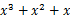 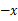 {x|x≤2或x>5}根据补集的定义可知∁UA={x|x≤2或x>5}.
14.[-4，2] 本题考查利用分段函数解不等式.由题意得 或 解得-4 x 0或0<x 2，即不等式的解集为[-4，2].
15.(-∞，1]∪[2，+∞)本题考查二次函数的单调性.函数f(x)=x2-2ax-3的图象开口向上，对称轴为直线x=a，画出草图如图所示.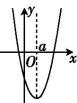 由图象可知，函数在(-∞，a]和[a，+∞)上都具有单调性，因此要使函数f(x)在区间[1，2]上具有单调性，只需a 1或a 2，从而a∈(-∞，1]∪[2，+∞).
16.[0，+∞)本题考查求偶函数的单调区间.∵函数f(x)是偶函数，∴ k-1=0，k=1，∴f(x)=-x2+3，其递减区间为[0，+∞).
17.
【分析】根据交、并、补集的混合运算运算法则计算即可
解：集合A={x|﹣2≤x≤3}，B={x|x＜﹣1或x＞4}， ∴A∪B={x|x≤3或x＞4}；
【分析】根据交、并、补集的混合运算运算法则计算即可
解：（∁ UB）={x|﹣1≤x≤4}． ∴A∩（∁ UB）={x|﹣1≤x≤3}
【分析】根据交、并、补集的混合运算运算法则计算即可
18.(1)P∩Q=⌀，P∪Q={x|-1≤x≤0或x=4}.(2)(∁RP)∩Q={-1，4}，(∁RP)∪Q={x|x≤-1或x>0}.本题考查集合的交、并、补运算.(1)∵Q={x|x2-3x-4=0}={-1，4}，P={x|-1<x≤0}，∴P∩Q=⌀，P∪Q={x|-1<x≤0}∪{-1，4}={x|-1≤x≤0或x=4}.(2)又∵∁RP={x|x≤-1或x>0}，∴(∁RP)∩Q={-1，4}，(∁RP)∪Q={x|x≤-1或x>0}.
19.(1)f(x)的值域为{-3，-1，1，3}(2) 函数的定义域为{x|-2 x 0}本题考查函数的定义域和值域.(1)当x分别取0，1，2，3时，y值依次为-3，-1，1，3，∴f(x)的值域为{-3，-1，1，3}.(2)∵-2 y 4，∴-2 3x+4 4，即 ∴-2 x 0，即函数的定义域为{x|-2 x 0}.
20.(1) a=或a=.(2)2.
(1)由题意分类讨论0<a<2和a≥2两种情况可得a=或a=.(2)由题意可知f=f=f=2.(1)若0<a<2,则f(a)=2a+1=4,解得a=,满足0<a<2.若a≥2,则f(a)=a2-1=4,解得a=或a=-(舍去),∴a=或a=.(2)由题意,f=f=f=f=f=2×+1=2.(1)求分段函数的函数值，要先确定要求值的自变量属于哪一段区间，然后代入该段的解析式求值，当出现f(f(a))的形式时，应从内到外依次求值．(2)当给出函数值求自变量的值时，先假设所求的值在分段函数定义区间的各段上，然后求出相应自变量的值，切记要代入检验，看所求的自变量的值是否满足相应段自变量的取值范围．
21.(1) ， (2)见解析本题考查函数单调性的证明.(1)因为f(1)=5，f(2)=4，所以 ，解得 .(2)由(1)知，f(x)=x+ ，任取x1，x2∈(-∞，-2]，且x1<x2，则f(x1)-f(x2)=x1+ -x2- =(x1-x2)(1- )= .因为x1<x2 -2，所以x1-x2<0，x1x2>4>0，所以 <0，即f(x1)<f(x2)，故函数f(x)在(-∞，-2]上单调递增.
22.<x< 本题考查利用函数奇偶性和单调性解不等式.设2x-1=t，若f(t)在[0，+∞)上单调递增，则f(x)在(-∞，0)上单调递减，如图.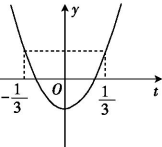 ∴f(t)<f( )，有- <t< ，即- <2x-1< ，∴ <x< .A中元素1234对应元素3421A中元素1234对应元素4312x123f(x)211x123g(x)321